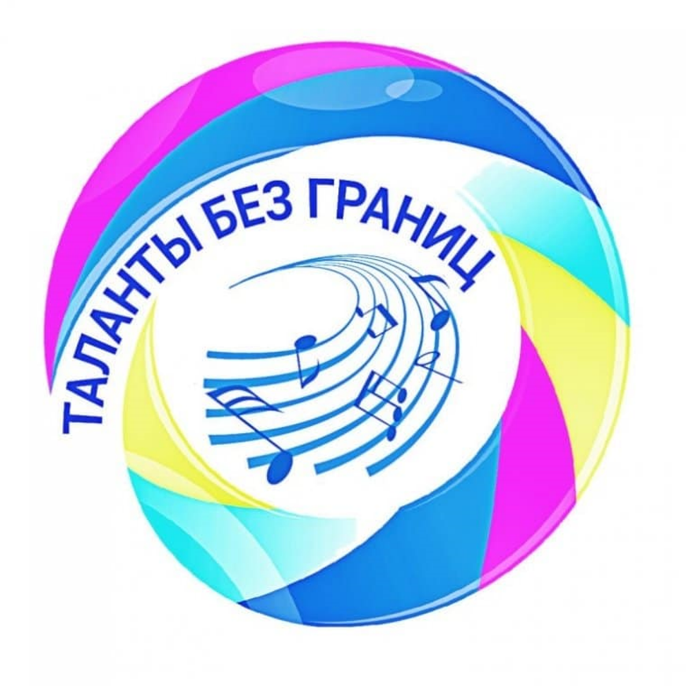 Положение о проведении IV районного фестиваля-конкурса искусств «Таланты без границ»IV районный фестиваль-конкурс искусств «Таланты без границ» приурочен к Году педагога и наставника и пройдет в рамках XXXIII фестиваля искусств «Дни российской культуры».1. Общие положения1.1. Настоящее положение о проведении  IV районного фестиваля-конкурса искусств  «Таланты без границ»  (далее — Фестиваль) определяет цели,
задачи, порядок организации, проведения и подведения итогов Фестиваля.1.2. Фестиваль является площадкой для демонстрации
художественных навыков и творческих достижений жителей
Шуйского муниципального района  в области художественного творчества.1.3. Цели и задачи Фестиваля:- выявление талантливых исполнителей в области художественного творчества;- приобщение подрастающего поколения к традиционной русской культуре;- пропаганда традиционных народных художественных промыслов и ремесел;- поиск новых направлений в различных видах искусства.2. Организаторы Фестиваля2.1. Организаторами Фестиваля выступают:- Администрация Шуйского муниципального района;- Отдел социально-культурной политики Администрации Шуйского муниципального района;- Муниципальное учреждение «Координационно-методический центр культуры и народного творчества Шуйского муниципального района».3. Участники Фестиваля3.1. В Фестивале  могут принять участие все желающие, без ограничений по возрасту и уровню профессиональной подготовки, при условии соответствия одному из направлений фестиваля-конкурса.3.2. Участником Фестиваля считается любая творческая единица (солист/коллектив), подавшая заявку в соответствии с требованиями данного положения.4. Сроки проведения4.1. Фестиваль будет проходить с 4 сентября по 28 октября 2023 года в режиме офлайн, при условии благоприятной эпидемиологической обстановки в области и районе.4.2. Заявки на участие в Фестивале принимаются с 4 сентября  по 13 октября  2023 года на электронный адрес: pcdkmcknt@yandex.ru4.3. Организаторами Фестиваля 16 октября 2023года на электронную почту культурно-досуговых учреждений района будет отправлен график выезда жюри Фестиваля для просмотра работ.4.4. Гала-концерт призеров и выставка работ участников Фестиваля состоится 28 октября 2023 года в 11:00 ч. в клубе с. Афанасьевское (МКУ «Афанасьевский сельский клуб») в день закрытия XXXIII фестиваля искусств «Дни российской культуры».4.5. Дополнительную информацию по организации и проведению Фестиваля можно получить по телефону: 8-906-619-69-70 — Ратушняк Надежда Павловна.5. Номинации5.1. Фестиваль будет проводиться по следующим направлениям: музыка, танец, изобразительное, декоративно-прикладное искусство,  авторское творчество, оригинальный жанр:Музыка(все жанровые направления – эстрадная, академическая, народная) - участники исполняют один номер, тематика песен свободная;Танец(все жанровые направления – народный танец, бальный,  современный, брейкданс, хип-хоп  и т.д.) - участники исполняют один номер;Изобразительное, декоративно-прикладное искусство- к участию в конкурсе допускаются работы, выполненные в любой
технике и из любого материала: керамика, батик, пластика, бумагопластика, тестопластика, бисероплетение, вышивка, вязание, макраме, изделия из природных материалов, фелтинг (валяние), флористика, роспись по стеклу, гобелен и т.д. (от одного автора принимается не более трёх работ, изделий и рисунков);Авторское творчество(песня, инструментальное произведение, поэзия, проза) - одно прочтение произведения или исполнение песни, произведения);Оригинальный жанр(участники исполняют один номер).5.2. В рамках Года педагога и наставника вводится специальная номинация IV районного фестиваля-конкурса искусств «Таланты без границ» - «Портрет  наставника».В данной номинации могут быть представлены презентация или видеоролик (не более 4 минут). Участники сами определяют жанр видеоролика (интервью, репортаж, видеоклип и т.д.)    Рекомендации: рассказать о своих  наставниках в сфере культурно-досуговой деятельности (кружки пения и танца, изобразительного и  декоративно-прикладного искусства и т.д.);  раскрыть их роли в современном обществе, поделиться достижениями в процессе взаимодействия с наставником,  выразить благодарность их нелёгкому труду.Возраст участников не ограничен. Творческие работы могут быть выполнены как индивидуально, так и коллективно. 6. Жюри и награждение6.1. Все конкурсные направления оценивает профессиональное жюри, состав которого определяется Оргкомитетом фестиваля.6.2. Жюри оценивает все жанровые направления в каждой номинации с учетом возраста исполнителя (исполнителей), указанного в заявках. 6.3. По результатам просмотра конкурсных работ лучшие исполнители будут приглашены для участия в Гала-концерте Фестиваля.6.4. Решение жюри является окончательным и изменению не подлежит.6.5. В исполнении участников Фестиваля учитываются:- художественная целостность представленной работы;
- оригинальность, креативность;- качество исполнения;- творческая индивидуальность и мастерство автора, владение выбранной техникой;- исполнительское мастерство;- соответствие жанра;- сценическая культура.6.6. По результатам выступления участников Фестиваля присуждаются:- дипломы Лауреата в каждом направлении (номинации);- дипломы 1, 2, 3 степени в каждом направлении (номинации).6.7. По решению жюри могут быть определены дополнительные, специальные, поощрительные призы.Информация о победителях фестиваля-конкурса будет опубликована на официальном сайте Администрации Шуйского муниципального района, официальном сайте МУ «КМЦКНТ Шуйского муниципального района», а также в сообществах учреждения культуры в социальных сетях Одноклассники и ВКонтакте.Приложение 1Заявкана участие в IV районном фестивале-конкурсе искусств«Таланты без границ»ФИО участника, возрастНаселенный пункт (деревня, село, поселение)НоминацияНазвание работы, произведенияУчреждение культуры ФИО руководителя (при наличии)